Publicado en León  el 12/03/2020 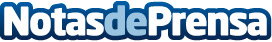 Gremisa Asistencia abre oficinas en LeónGremisa, abre oficinas en León, en concreto, el pasado uno de Marzo en la calle Guzmán el bueno, número 27Datos de contacto:Gremisa Asistencia902106394Nota de prensa publicada en: https://www.notasdeprensa.es/gremisa-asistencia-abre-oficinas-en-leon_1 Categorias: Madrid Cataluña Aragón Castilla y León Cantabria Seguros Oficinas http://www.notasdeprensa.es